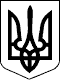 Справа № 487/89/17                        Провадження № 2/487/726/17РІШЕННЯІМЕНЕМ УКРАЇНИ09.02.2017 року                                          Заводський районний суд міста Миколаєва у складі: головуючого судді - Нікітіна Д.Г., при секретарі - Оцабера М.С., розглянувши у відкритому судовому засіданні позовну заяву ОСОБА_1 до Миколаївської міської ради, третьої особи - ОСОБА_2 про встановлення додаткового строку на прийняття спадщини, -ВСТАНОВИВ:11.01.2017 року ОСОБА_1 звернулась до Заводського районного суду м. Миколаєва з позовом до Миколаївської міської ради, третьої особи - ОСОБА_2 про встановлення додаткового строку на прийняття спадщини.В позові позивачка зазначила, що 20.05.2015року померла бабуся позивача ОСОБА_3 ІНФОРМАЦІЯ_1. Після її смерті залишилась спадщина у вигляді квартири, що знаходиться за адресою: АДРЕСА_1. Вказана квартира належить спадкодавцеві на підставі Свідоцтва про право власності від 07.03,.2000 року, видане виконкомом Миколаївської міської ради Миколаївської області на підставі рішення виконкому Миколаївської ради №94 від 25.02.2000 року.19.03.1996 року ОСОБА_3 склала заповіт, яким заповіла позивачу ОСОБА_4 квартиру №84 за адресою вул.Лазурна 38Б, м. Миколаїв.Позивач не звертався до нотаріальної контори у встановлений законом шестимісячний строк у звязку з тим, що вважала, що спадщину вона прийняла, оскільки постійно проживала із спадкодавицею на час відкриття спадщини.В судове засідання позивач не зявився, надав до суду заяву, просив слухати справу за його відсутності, позовні вимоги підтримав в повному обсязі, просив задовольнити позов.Відповідач в судове засідання не зявився, надав до суду заяву, просив слухати справу за його відсутності.Третя особа в судове засідання не зявилась, надав до суду письмову заяву, просив розглядати справу у його відсутність.Дослідивши матеріали цивільної справи, суд приходить до наступного.Як встановлено судом, 20.05.2015року померла бабуся позивача ОСОБА_3 ІНФОРМАЦІЯ_1. Після її смерті залишилась спадщина у вигляді квартири, що знаходиться за адресою: АДРЕСА_1. Вказана квартира належить спадкодавцеві на підставі Свідоцтва про право власності від 07.03,.2000 року, видане виконкомом Миколаївської міської ради Миколаївської області на підставі рішення виконкому Миколаївської ради №94 від 25.02.2000 року19.03.1996 року ОСОБА_3 склала заповіт, яким заповіла позивачу ОСОБА_4 квартиру №84 за адресою вул. Лазурна 38Б, м. Миколаїв.У листопаді 2016 року позивач звернувся до Другої Миколаївської державної нотаріальної контори з проханням видати свідоцтво про право власності за заповітом, але їй було відмовлено у зв'язку з пропуском встановленого законом шестимісячного строку для прийняття спадщини.Позивач не звертався до нотаріальної контори у встановлений законом шестимісячний строк у звязку з тим, що вважала, що спадщину вона прийняла, оскільки постійно проживала із спадкодавицею на час відкриття спадщиниВідповідно до ч. 3 ст. 1272 ЦК України за позовом спадкоємця, який пропустив строк для прийняття спадщини з поважної причини, суд може надати йому додатковий строк, достатній для подання заяви про прийняття спадщини.З урахуванням вищевикладеного, суд приходить до переконання, що строк для прийняття спадщини був пропущений позивачем з поважних причин та вважає позовні вимоги обґрунтованими і такими, що підлягають задоволенню.  Керуючись ст. ст. 10, 60, 212-215 ЦПК України, суд -ВИРІШИВ:Позовну заяву ОСОБА_1 до Миколаївської міської ради, третьої особи - ОСОБА_2 про встановлення додаткового строку на прийняття спадщини - задовольнити.Визначити ОСОБА_1 додатковий строк для подання заяви про прийняття спадщини, що відкрилась після смерті ОСОБА_3, яка померла 20.05.2015 року, терміном три місяці, починаючи з моменту набрання рішення в законної сили.Рішення вступає в законну силу через 10 днів з моменту проголошення та може бути оскаржено до апеляційного суду Миколаївської області через Заводський районний суд м. Миколаєва в строк і в порядку, передбачені ст. ст. 294,296 ЦПК України.         Суддя                                                                      Д.Г. Нікітін